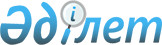 Бөкей ордасы аудандық мәслихатының 2013 жылғы 27 желтоқсандағы № 14-2 "Бөкей ордасы ауданының 2014-2016 жылдарға арналған бюджеті туралы" шешіміне өзгерістер енгізу туралы
					
			Күшін жойған
			
			
		
					Батыс Қазақстан облысы Бөкей ордасы аудандық мәслихатының 2014 жылғы 7 қазандағы № 19-1 шешімі. Батыс Қазақстан облысының Әділет департаментінде 2014 жылғы 15 қазанда № 3651 болып тіркелді. Күші жойылды - Батыс Қазақстан облысы Бөкей ордасы аудандық мәслихатының 2015 жылғы 27 наурыздағы № 21-6 шешімімен      Ескерту. Күші жойылды - Батыс Қазақстан облысы Бөкей ордасы аудандық мәслихатының 27.03.2015 № 21-6 шешімімен.

      Қазақстан Республикасының 2008 жылғы 4 желтоқсандағы Бюджет кодексіне, Қазақстан Республикасының 2001 жылғы 23 қаңтардағы "Қазақстан Республикасындағы жергілікті мемлекеттік басқару және өзін-өзі басқару туралы " Заңына сәйкес Бөкей ордасы аудандық мәслихаты ШЕШІМ ҚАБЫЛДАДЫ:

      1. Бөкей ордасы аудандық мәслихатының 2013 жылғы 27 желтоқсандағы №14-2 "Бөкей ордасы ауданының 2014 - 2016 жылдарға арналған бюджеті туралы" шешіміне (Нормативтік құқықтық актілерді мемлекеттік тіркеу тізімінде № 3402 нөмірімен тіркелген, 2014 жылғы 15 ақпандағы "Орда жұлдызы" газетінде жарияланған) мынандай өзгерістер енгізілсін:

      1-тармақ мынадай редакцияда жазылсын:

      "1. 2014-2016 жылдарға арналған аудандық бюджет 1, 2, 3, 4 және 5 қосымшаларға сәйкес, соның ішінде 2014 жылға келесі көлемде бекітілсін:

      1) кірістер – 2 303 677 мың теңге:

      салықтық түсімдер – 238 010 мың теңге;

      салықтық емес түсімдер – 900 мың теңге;

      негізгі капиталды сатудан түсетін түсімдер - 0 мың теңге;

      трансферттер түсімі – 2 064 767 мың теңге;

      2) шығындар – 2 295 268 мың теңге; 

      3) таза бюджеттік кредиттеу – 37 086 мың теңге:

      бюджеттік кредиттер – 37 086 мың теңге;

      бюджеттік кредиттерді өтеу – 0 мың теңге;

      4) қаржы активтерімен операциялар бойынша сальдо – 0 мың теңге: қаржы активтерін сатып алу – 0 мың теңге;

      мемлекеттің қаржы активтерін сатудан түсетін түсімдер – 0 мың теңге;

      5) бюджет тапшылығы (профициті) – - 28 677 мың теңге;

      6) бюджет тапшылығын қаржыландыру (профицитін пайдалану) – 28 677 мың теңге:

      қарыздар түсімі – 36 114 мың теңге; 

      қарыздарды өтеу – 7 558 мың теңге; 

      бюджет қаражатының пайдаланылатын қалдықтары - 121 мың теңге."; 

      4-тармақ мынадай редакцияда жазылсын:

      "4. 2014 жылға арналған аудандық бюджетке бөлінетін республикалық, облыстық трансферттердің және кредиттердің жалпы сомасы 545 850 мың теңге көлемінде ескерілсін, соның ішінде:

      1) республикалық бюджет трансферттер сомасы – 438 572 мың теңге:

      мектепке дейінгі білім беру ұйымдарында мемлекеттік білім беру тапсырысын іске асыруға – 58 037 мың теңге;

      үш деңгейлі жүйе бойынша біліктілігін арттырудан өткен мұғалімдерге еңбекақыны көтеруге – 8 417 мың теңге;

      негізгі орта және жалпы орта білім беретін мемлекеттік мекемелердегі физика, химия, биология кабинеттерін оқу жабдығымен жарақтандыруға – 4 097 мың теңге;

      Бөкей ордасы ауданы Бисен ауылдық округінің Бисен ауылында Б. Жаникешов атындағы жалпы білім беретін орта мектебі ғимаратын күрделі жөндеу – 104 002 мың теңге;

      кадрларды кәсіптік даярлауға, қайта даярлауға және олардың біліктілігін арттыруға – 2 140 мың теңге;

      жалақыны ішінара субсидиялауға – 11 341 мың теңге;

      жастар практикасына – 5 147 мың теңге;

      халықты жұмыспен қамту орталықтарының қызметін қамтамасыз етуге – 11 119 мың теңге;

      мемлекеттік атаулы әлеуметтік көмек төлеуге – 11 016 мың теңге;

      18 жасқа дейінгі балаларға мемлекеттік жәрдемақылар төлеуге - 1 737 мың теңге;

      мүгедектерге қызмет көрсетуге бағдарланған ұйымдар орналасқан жерлерде жол белгілері мен сілтегіштерін орнату - 18 мың теңге;

      мемлекеттік қызметшілер болып табылмайтын жұмыскерлерінің, сондай-ақ жергілікті бюджеттерден қаржыландырылатын мемлекеттік кәсіпорындардың жұмыскерлерінің лауазымдық айлықақысына ерекше еңбек жағдайлары үшін ай сайынғы үстемеақы төлеуге берілетін ағымдағы нысаналы трансферттердің сомаларын бөлу – 62 589 мың теңге;

      Батыс Қазақстан облысы Бөкей ордасы ауданы Бисен ауылының су құбыры құрылысы – 112 503 мың теңге;

      инженерлік-коммуникациялық инфрақұрылымды жобалауға, дамытуға, жайластыруға және (немесе) сатып алуға – 16 122 мың теңге;

      мамандандырылған уәкілетті ұйымдардың жарғылық капиталдарын ұлғайтуға- 30 287 мың теңге;

      2) облыстық бюджет трансферттер сомасы – 107 278 мың теңге:

      Батыс Қазақстан облысы Бөкей ордасы ауданы Жиекқұм ауылының су құбырын салу – 14 691 мың теңге;

      "Бөкей ордасы ауданы Көктерек ауылындағы су құбырының құрылысы"жобалық сметалық құжаттамасын жасақтауға – 5 464 мың теңге;

      "Бөкей ордасы ауданы Бөрлі ауылындағы су құбырын қайта құру" жобалық сметалық құжаттамасын жасақтауға – 9 208 мың теңге;

      "Бөкей ордасы ауданы Сайқын ауылындағы су құбырын қайта құру" жобалық сметалық құжаттамасын жасақтауға – 16 809 мың теңге;

      Бөкей ордасы ауданы Бисен ауылдық округінің Жиекқұм ауылында Т. Масин атындағы жалпы білім беретін орта мектебі ғимаратын күрделі жөндеу – 41 106 мың теңге;

      "Бөкей орданы ауданы Сайқын ауылының А. Оразбаева және С.Сейфуллин көшелеріндегі 13 бір пәтерлік тұрғын үйлердің құрылысы (А. Оразбаев көшесі бойынша 35, 37, 39, С. Сейфуллин көшесі бойынша 18, 19, 20, 21, 22, 23, 24, 25, 26, 27) – 46 648 мың теңге;

      3) бюджеттік кредиттер сомасы - 36114 мың теңге:

      ауылдық елді мекендердің әлеуметтік сала мамандарын әлеуметтік қолдау шараларын іске асыру үшін жергілікті атқарушы органдарға берілетін бюджеттік кредиттер – 36 114 мың теңге.";

      аталған шешімнің 1-қосымшасы осы шешімнің қосымшасына сәйкес жаңа редакцияда жазылсын.

      2. Бөкей ордасы аудандық мәслихатының аппарат басшысы (А. Хайруллин) осы шешімнің әділет органдарында мемлекеттік тіркелуін, оның бұқаралық ақпарат құралдарында ресми жариялануын және "Әділет" ақпараттық-құқықтық жүйесінде орналасуын қамтамасыз етсін.

      3. Осы шешім 2014 жылдың 1 қаңтарынан бастап қолданысқа енгізіледі.

 2014 жылға арналған аудандық бюджет      мың теңге


					© 2012. Қазақстан Республикасы Әділет министрлігінің «Қазақстан Республикасының Заңнама және құқықтық ақпарат институты» ШЖҚ РМК
				Сессия төрағасы

С. Қуашынқалиев

Мәслихат хатшысы

Е. Таңатов

Санаты

Санаты

Санаты

Санаты

Санаты

Санаты

Сомасы

Сыныбы

Сыныбы

Сыныбы

Сыныбы

Сыныбы

Сомасы

Iшкi сыныбы

Iшкi сыныбы

Iшкi сыныбы

Iшкi сыныбы

Сомасы

Ерекшелiгi

Ерекшелiгi

Ерекшелiгi

Сомасы

Атауы

Сомасы

I. КIРIСТЕР

2 303 677

1

Салықтық түсiмдер

238 010

01

Табыс салығы

96 413

2

Жеке табыс салығы

96 413

03

Әлеуметтiк салық

86 182

1

Әлеуметтiк салық

86 182

04

Меншiкке салынатын салықтар

53 655

1

Мүлiкке салынатын салықтар

31 700

3

Жер салығы

1 055

4

Көлiк құралдарына салынатын салық

19 600

5

Бiрыңғай жер салығы

1 300

05

Тауарларға, жұмыстарға және қызметтерге салынатын iшкi салықтар

1 310

2

Акциздер

430

3

Табиғи және басқа да ресурстарды пайдаланғаны үшiн түсетiн түсiмдер

250

4

Кәсiпкерлiк және кәсiби қызметтi жүргiзгенi үшiн алынатын алымдар

630

08

Заңдық мәндi iс-әрекеттердi жасағаны және (немесе) оған уәкiлеттiгi бар мемлекеттiк органдар немесе лауазымды адамдар құжаттар бергенi үшiн алынатын мiндеттi төлемдер

450

1

Мемлекеттiк баж

450

2

Салықтық емес түсiмдер

900

01

Мемлекет меншiктен түсетiн кiрiстер

400

5

Мемлекет меншiгiндегi мүлiктi жалға беруден түсетiн кiрiстер

400

06

Басқа да салықтық емес түсiмдер

500

1

Басқа да салықтық емес түсiмдер

500

3

Негізгі капиталды сатудан түсетін түсімдер

0

03

Жерді және материалдық емес активтерді сату

0

1

Жерді сату

0

4

Трансферттердiң түсiмдерi

2 064 767

02

Мемлекеттiк басқарудың жоғары тұрған органдарынан түсетiн трансферттер

2 064 767

2

Облыстық бюджеттен түсетiн трансферттер

2 064 767

Функционалдық топ

Функционалдық топ

Функционалдық топ

Функционалдық топ

Функционалдық топ

Функционалдық топ

Сомасы

Кiшi функция

Кiшi функция

Кiшi функция

Кiшi функция

Кiшi функция

Сомасы

Бюджеттiк бағдарламалардың әкiмшiсi

Бюджеттiк бағдарламалардың әкiмшiсi

Бюджеттiк бағдарламалардың әкiмшiсi

Бюджеттiк бағдарламалардың әкiмшiсi

Сомасы

Бағдарлама

Бағдарлама

Бағдарлама

Сомасы

Атауы

Сомасы

II. ШЫҒЫНДАР

2 295 268

01

Жалпы сипаттағы мемлекеттiк қызметтер 

180 820

1

Мемлекеттiк басқарудың жалпы функцияларын орындайтын өкiлдi, атқарушы және басқа органдар

160 976

112

Аудан (облыстық маңызы бар қала) мәслихатының аппараты

11 921

001

Аудан (облыстық маңызы бар қала) мәслихатының қызметiн қамтамасыз ету жөнiндегi қызметтер

11 881

003

Мемлекеттік органның күрделі шығыстары

40

122

Аудан (облыстық маңызы бар қала) әкiмiнiң аппараты

54 043

001

Аудан (облыстық маңызы бар қала) әкiмiнiң қызметiн қамтамасыз ету жөнiндегi қызметтер

50 476

003

Мемлекеттiк органның күрделi шығыстары

3 567

123

Қаладағы аудан, аудандық маңызы бар қала, кент, ауыл, ауылдық округ әкiмiнiң аппараты

95 012

001

Қаладағы аудан, аудандық маңызы бар қала, кент, ауыл, ауылдық округ әкiмiнiң қызметiн қамтамасыз ету жөнiндегi қызметтер

94 682

022

Мемлекеттiк органның күрделi шығыстары

320

2

Қаржылық қызмет

238

459

Ауданның (облыстық маңызы бар қаланың) экономика және қаржы бөлiмi

238

003

Салық салу мақсатында мүлiктi бағалауды жүргiзу

238

9

Жалпы сипаттағы өзге де мемлекеттiк қызметтер

19 606

459

Ауданның (облыстық маңызы бар қаланың) экономика және қаржы бөлiмi

19 606

001

Ауданның (облыстық маңызы бар қаланың) экономикалық саясаттың қалыптастыру мен дамыту, мемлекеттiк жоспарлау, бюджеттiк атқару және коммуналдық меншiгiн басқару саласындағы мемлекеттiк саясатты iске асыру жөнiндегi қызметтер

16 856

015

Мемлекеттiк органның күрделi шығыстары

2 750

02

Қорғаныс

4 119

1

Әскери мұқтаждар

4 119

122

Аудан (облыстық маңызы бар қала) әкiмiнiң аппараты

4 119

005

Жалпыға бiрдей әскери мiндеттi атқару шеңберiндегi iс-шаралар

4 119

03

Қоғамдық тәртiн, қауiпсiздiк, құқықтық, сот, қылмыстық-атқару қызметi

800

9

Қоғамдық тәртiн және қауiнсiздiк саласындағы өзге де қызметтер

800

458

Ауданның (облыстық маңызы бар қаланың) тұрғын үй-коммуналдық шаруашылығы, жолаушылар көлiгi және автомобиль жолдары бөлiмi

800

021

Елдi мекендерде жол қозғалысы қауiпсiздiгiн қамтамасыз ету

800

04

Бiлiм беру

1 314 314

1

Мектепке дейiнгi тәрбие және оқыту

119 947

464

Ауданның (облыстық маңызы бар қаланың) бiлiм бөлiмi

119 947

009

Мектепке дейiнгi тәрбие мен оқыту ұйымдарының қызметiн қамтамасыз ету

61 910

040

Мектепке дейiнгi бiлiм беру ұйымдарында мемлекеттiк бiлiм беру тапсырысын iске асыруға

58 037

2

Бастауыш, негiзгi орта және жалпы орта бiлiм беру

1 111 057

464

Ауданның (облыстық маңызы бар қаланың) бiлiм бөлiмi

1 111 057

003

Жалпы бiлiм беру

1 039 138

006

Балаларға қосымша бiлiм беру 

71 919

9

Бiлiм беру саласындағы өзге де қызметтер

83 310

464

Ауданның (облыстық маңызы бар қаланың) бiлiм бөлiмi

83 310

001

Жергiлiктi деңгейде бiлiм беру саласындағы мемлекеттiк саясатты iске асыру жөнiндегi қызметтер

9 496

005

Ауданның (облыстық маңызы бар қаланың) мемлекеттiк бiлiм беру мекемелер үшiн оқулықтар мен оқу-әдiстемелiк кешендердi сатып алу және жеткiзу

16 583

007

Аудандық (қалалық) ауқымдағы мектеп олимпиадаларын және мектептен тыс iс-шараларды өткiзу

514

015

Жетiм баланы (жетiм балаларды) және ата-аналарының қамқорынсыз қалған баланы (балаларды) күтiп-ұстауға қамқоршыларға (қорғаншыларға) ай сайынғы ақшалай қаражат төлемдерi

3 814

067

Ведомстволық бағыныстағы мемлекеттiк мекемелерiнiң және ұйымдарының күрделi шығыстары

52 903

06

Әлеуметтiк көмек және әлеуметтiк қамсыздандыру

147 448

2

Әлеуметтiк көмек

129 224

451

Ауданның (облыстық маңызы бар қаланың) жұмыспен қамту және әлеуметтiк бағдарламалар бөлiмi

129 224

002

Жұмыспен қамту бағдарламасы

34 894

005

Мемлекеттiк атаулы әлеуметтiк көмек

17 289

006

Тұрғын үйге көмек көрсету

1 074

007

Жергiлiктi өкiлеттi органдардың шешiмi бойынша мұқтаж азаматтардың жекелеген топтарына әлеуметтiк көмек

24 840

010

Үйден тәрбиеленiп оқытылатын мүгедек балаларды материалдық қамтамасыз ету

1 437

014

Мұқтаж азаматтарға үйде әлеуметтiк көмек көрсету

14 264

016

18 жасқа дейiнгi балаларға мемлекеттiк жәрдемақылар

32 131

017

Мүгедектердi оңалту жеке бағдарламасына сәйкес, мұқтаж мүгедектердi мiндеттi гигиеналық құралдармен және ымдау тiлi мамандарының қызмет көрсетуiн, жеке көмекшiлермен қамтамасыз ету

3 295

023

Жұмыспен қамту орталықтарының қызметін қамтамасыз ету

0

9

Әлеуметтiк көмек және әлеуметтiк қамтамасыз ету салаларындағы өзге де қызметтер

18 224

451

Аудан (облыстық маңызы бар қала) жұмыспен қамту және әлеуметтiк бағдарламалар бөлiмi

18 179

001

Жергiлiктi деңгейде халық үшiн әлеуметтiк бағдарламаларды жұмыспен қамтуды қамтамасыз етудi iске асыру саласындағы мемлекеттiк саясатты iске асыру жөнiндегi қызметтер 

16 849

011

Жәрдемақыларды және басқа да әлеуметтiк төлемдердi есептеу, төлеу мен жеткiзу бойынша қызметтерге ақы төлеу

1 330

458

Ауданның (облыстық маңызы бар қаланың) тұрғын үй-коммуналдық шаруашылығы жолаушылар көлiгi және автомобиль жолдары бөлiмi

45

050

Мүгедектердiң құқықтарын қамтамасыз ету және өмiр сүру сапасын жақсарту жөнiндегi iс-шаралар жоспарын iске асыру

45

07

Тұрғын үй-коммуналдық шаруашылық

265 518

1

Тұрғын үй шаруашылығы

77 505

458

Ауданның (облыстық маңызы бар қаланың) тұрғын үй-коммуналдық шаруашылығы, жолаушылар көлiгi және автомобиль жолдары бөлiмi

4 300

004

Азаматтардың жекелеген санаттарын тұрғын үймен қамтамасыз ету

4 000

031

Кондоминиум объектiсiне техникалық паспорттар дайындау

300

466

Ауданның (облыстық маңызы бар қаланың) сәулет, қала құрылысы және құрылыс бөлiмi

73 205

003

Мемлекеттiк коммуналдық тұрғын үй қорының тұрғын үйiн жобалау салу және немесе сатып алу

54 833

004

Инженерлiк коммуникациялық инфрақұрылымды жобалау, дамыту, жайластыру және (немесе) сатып алу 

18 372

2

Коммуналдық шаруашылық

160 775

458

Ауданның (облыстық маңызы бар қаланың) тұрғын үй-коммуналдық шаруашылығы, жолаушылар көлiгi және автомобиль жолдары бөлiмi

2 100

012

Сумен жабдықтау және су бұру жүйесiнiң жұмыс iстеуi

2 100

466

Ауданның (облыстық маңызы бар қаланың) сәулет, қала құрылысы және құрылыс бөлiмi

158 675

006

Сумен жабдықтау және су бұру жүйесiн дамыту 

158 675

3

Елдi-мекендердi абаттандыру

27 238

123

Қаладағы аудан, аудандық маңызы бар қала, кент, ауыл, ауылдық округ әкiмiнiң аппараты

27 238

008

Елдi мекендердегi көшелердi жарықтандыру

12 349

009

Елдi мекендердiң санитариясын қамтамасыз ету

3 415

011

Елдi мекендердi абаттандыру мен көгалдандыру

11 474

08

Мәдениет, спорт, туризм және ақпараттық кеңiстiк

201 761

1

Мәдениет саласындағы қызмет

101 918

457

Ауданның (облыстық маңызы бар қаланың) мәдениет, тiлдердi дамыту, дене шынықтыру және спорт бөлiмi

101 918

003

Мәдени-демалыс жұмысын қолдау

101 918

2

Спорт

8 853

457

Ауданның (облыстық маңызы бар қаланың) мәдениет, тiлдердi дамыту, дене шынықтыру және спорт бөлiмi

8 853

009

Аудандық (облыстық маңызы бар қалалық) деңгейде спорттық жарыстар өткiзу

2 904

010

Әртүрлi спорт түрлерi бойынша аудан (облыстық маңызы бар қала) құрама командаларының мүшелерiн дайындау және олардың облыстық спорт жарыстарына қатысуы

5 949

3

Ақпараттық кеңiстiк

60 680

456

Ауданның (облыстық маңызы бар қаланың) iшкi саясат бөлiмi

9 515

002

Газеттер мен журналдар арқылы мемлекеттiк ақпараттық саясат жүргiзу жөнiндегi қызметтер

8 515

005

Телерадио хабарларын тарату арқылы мемлекеттік ақпараттық саясатты жүргізу жөніндегі қызметтер

1 000

457

Ауданның (облыстық маңызы бар қаланың) мәдениет, тiлдердi дамыту, дене шынықтыру және спорт бөлiмi

51 165

006

Аудандық (қалалық) кiтапханалардың жұмыс iстеуi

51 165

9

Мәдениет, спорт, туризм және ақпараттық кеңiстiктi ұйымдастыру жөнiндегi өзге де қызметтер

30 310

456

Ауданның (облыстық маңызы бар қаланың) iшкi саясат бөлiмi

17 821

001

Жергiлiктi деңгейде ақпарат, мемлекеттiлiктi нығайту және азаматтардың әлеуметтiк сенiмдiлiгiн қалыптастыру саласында мемлекеттiк саясатты iске асыру жөнiндегi қызметтер

10 385

003

Жастар саясаты саласында iс-шараларды iске асыру

3 862

006

Мемлекеттiк органның күрделi шығыстары

3 574

457

Ауданның (облыстық маңызы бар қаланың) мәдениет, тiлдердi дамыту, дене шынықтыру және спорт бөлiмi

12 489

001

Жергiлiктi деңгейде мәдениет, тiлдердi дамыту, дене шынықтыру және спорт саласында мемлекеттiк саясатты iске асыру жөнiндегi қызметтер

9 803

014

Мемлекеттiк органның күрделi шығыстары

2 686

10

Ауыл, су, орман, балық шаруашылығы, ерекше қорғалатын табиғи аумақтар, қоршаған ортаны және жануарлар дүниесiн қорғау, жер қатынастары

93 882

1

Ауыл шаруашылығы

23 239

459

Ауданның (облыстық маңызы бар қаланың) экономика және қаржы бөлiмi

8 005

099

Мамандардың әлеуметтiк көмек көрсетуi жөнiндегi шараларды iске асыру

8 005

475

Ауданның (облыстық маңызы бар қаланың) кәсiпкерлiк, ауыл шаруашылығы және ветеринария бөлiмi

15 234

008

Алып қойылатын және жойылатын ауру жануарлардың, жануарлардан алынатын өнiмдер мен шикiзаттың құнын иелерiне өтеу

15 234

6

Жер қатынастары

8 134

463

Ауданның (облыстық маңызы бар қаланың) жер қатынастары бөлiмi

8 134

001

Аудан (облыстық маңызы бар қала) аумағында жер қатынастарын реттеу саласындағы мемлекеттiк саясатты iске асыру жөнiндегi қызметтер

8 134

9

Ауыл, су, орман, балық шаруашылығы, қоршаған ортаны қорғау және жер қатынастары саласындағы басқа да қызметтер

62 509

475

Ауданның (облыстық маңызы бар қаланың) кәсiпкерлiк, ауыл шаруашылығы және ветеринария бөлiмi

62 509

013

Эпизоотияға қарсы iс-шаралар жүргiзу

62 509

11

Өнеркәсiп, сәулет, қала құрылысы және құрылыс қызметi

8 252

2

Сәулет, қала құрылысы және құрылыс қызметi

8 252

466

Ауданның (облыстық маңызы бар қаланың) сәулет, қала құрылысы және құрылыс бөлiмi

8 252

001

Құрылыс, облыс қалаларының, аудандарының және елдi мекендерiнiң сәулеттiк бейнесiн жақсарту саласындағы мемлекеттiк саясатты iске асыру және ауданның (облыстық маңызы бар қаланың) аумағын оңтайла және тиiмдi қала құрылыстық игерудi қамтамасыз ету жөнiндегi қызметтер

8 252

12

Көлiк және коммуникация

1 800

1

Автомобиль көлiгi

1 800

458

Ауданның (облыстық маңызы бар қаланың) тұрғын үй-коммуналдық шаруашылығы, жолаушылар көлiгi және автомобиль жолдары бөлiмi

1 800

023

Автомобиль жолдарының жұмыс iстеуiн қамтамасыз ету

1 800

13

Басқалар

74 608

9

Басқалар

74 608

123

Қаладағы аудан, аудандық маңызы бар қала, кент, ауыл, ауылдық округ әкiмiнiң аппараты

14 653

040

"Өңiрлердi дамыту" Бағдарламасы шеңберiнде өңiрлердi экономикалық дамытуға жәрдемдесу бойынша шараларды iске асыру

14 653

458

Ауданның (облыстық маңызы бар қаланың) тұрғын үй-коммуналдық шаруашылығы, жолаушылар көлiгi және автомобиль жолдары бөлiмi

40 510

001

Жергiлiктi деңгейде тұрғын үй-коммуналдық шаруашылығы, жолаушылар көлiгi және автомобиль жолдары саласындағы мемлекеттiк саясатты iске асыру жөнiндегi қызметтер

10 223

065

Заңды тұлғалардың жарғылық капиталын қалыптастыру немесе ұлғайту

30 287

459

Ауданның (облыстық маңызы бар қаланың) экономика және қаржы бөлiмi

7 201

012

Ауданның (облыстық маңызы бар қаланың) жергiлiктi атқарушы органының резервi 

7 201

475

Ауданның (облыстық маңызы бар қаланың) кәсiпкерлiк, ауыл шаруашылығы және ветеринария бөлiмi

12 244

001

Жергiлiктi деңгейде кәсiпкерлiктi, ауыл шаруашылығы мен ветеринарияны дамыту саласындағы мемлекеттiк саясатты iске асыру жөнiндегi қызметтер

12 213

003

Мемлекеттік органның күрделі шығыстары

31

14

Борышқа қызмет көрсету

12

1

Борышқа қызмет көрсету

12

459

Ауданның (облыстық маңызы бар қаланың) экономика және қаржы бөлiмi

12

021

Жергiлiктi атқарушы органдардың облыстық бюджеттен қарыздар бойынша сыйақылар мен өзге де төлемдердi төлеу бойынша борышына қызмет көрсету

12

15

Трансферттер

1 934

1

Трансферттер

1 934

459

Ауданның (облыстық маңызы бар қаланың) экономика және қаржы бөлiмi

1 934

006

Нысаналы пайдаланылмаған толық пайдаланылмаған трансферттердi қайтару

1 934

III. ТАЗА БЮДЖЕТТIК КРЕДИТТЕУ

37 086

Бюджеттiк кредиттер

37 086

10

Ауыл, су, орман, балық шаруашылығы, ерекше қорғалатын табиғи аумақтар, қоршаған ортаны және жануарлар дүниесiн қорғау, жер қатынастары

37 086

1

Ауыл шаруашылығы

37 086

459

Ауданның (облыстық маңызы бар қаланың) экономика және қаржы бөлiмi

37 086

018

Мамандарды әлеуметтiк қолдау шараларын iске асыруға берiлетiн бюджеттiк кредиттер

37 086

V.БЮДЖЕТ ТАПШЫЛЫҒЫ (ПРОФИЦИТI)

- 28 597

VI. БЮДЖЕТ ТАПШЫЛЫҒЫН ҚАРЖЫЛАНДЫРУ (ПРОФИЦИТIН ПАЙДАЛАНУ)

28 677

7

Қарыздар түсiмi

36 114

01

Мемлекеттiк iшкi қарыздар

36 114

2

Қарыз алу келiсiм шарттары

36 114

16

Қарыздарды өтеу

7 558

1

Қарыздарды өтеу

7 558

459

Ауданның (облыстық маңызы бар қаланың) экономика және қаржы бөлiмi

7 558

005

Жергiлiктi атқарушы органның жоғары тұрған бюджеттен алдындағы борышын өтеу

7 558

8

Бюджет қаражаттарының пайдаланылатын қалдықтары

121

1

Бюджет қаражаты қалдықтары

121

1

Бюджет қаражатының бос қалдықтары

121

01

Бюджет қаражатының бос қалдықтары

121

